REPORTS ON DEVELOPMENTS IN UPOV CONCERNING BIOCHEMICAL AND MOLECULAR TECHNIQUEsDocument prepared by the Office of the UnionDisclaimer:  this document does not represent UPOV policies or guidanceThe Annex of this document contains a copy of a presentation “Report on Developments in UPOV concerning Biochemical and Molecular Techniques” to be made by the Office of the Union at the sixteenth session of the Working Group on Biochemical and Molecular Techniques, and DNA-Profiling in Particular.[Annex follows]BMT/16/2ANNEX[End of Annex and of document]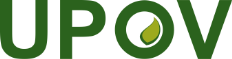 EInternational Union for the Protection of New Varieties of PlantsWorking Group on Biochemical and Molecular Techniques 
and DNA-Profiling in ParticularSixteenth Session
La Rochelle, France, November 7 to 10, 2017BMT/16/2Original:  EnglishDate:  November 2, 2017